                                                Charcuterie:A glorious arrangement of unique, fun foods, presented as one large ensemble, where guests gather and minglewhile enjoying delightful, exquisite treats..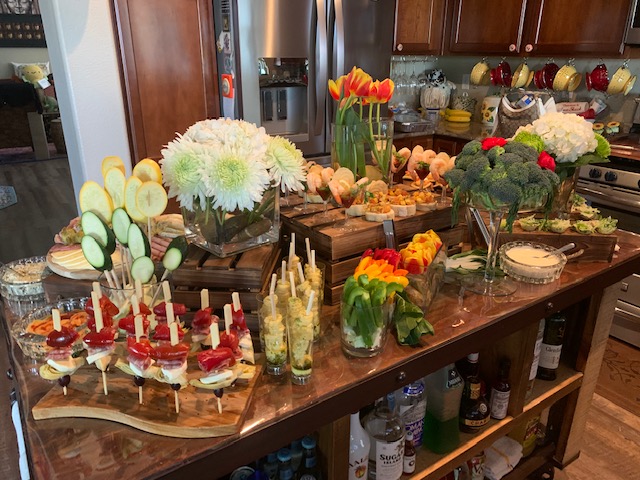 Menu as Pictured  Artisan Breads, Gourmet Crackers, Tapenade, Assorted SpreadsVegetable Crudites with Assorted DipsCaesar Salad CupsStuffed Date SpoonsAntipasto SkewersTortellini ShootersCaprese Chicken RollShrimp CocktailsAssorted Fine Deli Meats and Cheeses $75 Per Guest Plus Tax and Set Up Fees